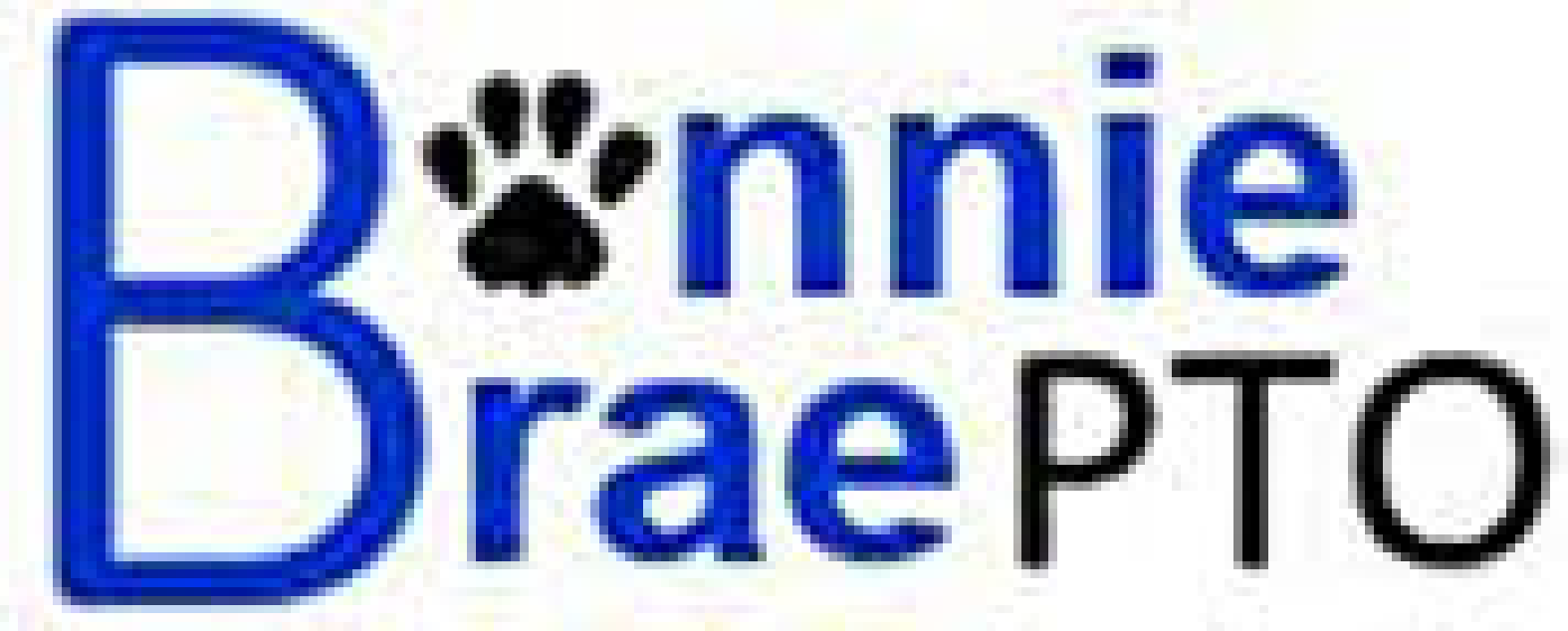 PTO Member Meeting Agenda April 15, 2021 Welcome								Attendee IntroductionsApproval of March 2021 PTO Meeting Minutes; Minutes were voted on and approvedPresident’s Welcome		Thank you to all for joining, including the 1st Grade TeamWe have been conducting PTO meetings virtually for a year now; Tonight we will talk about financials and upcoming events				Principal’s Report							Principal’s UpdateWe are excited for next week and the return to 4-days for those who chose it; Thank you to the PTO for supporting throughout our time in a virtual setting; Thanks to the technology purchases that the PTO made, we have been able to expand concurrent abilities and offer specials back in their intended spaces (PE in the Gym and Music in the music rooms); We have been able to start up 5th and 6th grade chorus again as well, providing important arts enrichmentWe are bringing back more students on April 19th; We currently have 461 students across all cohorts and the majority are taking advantage of the 4-day in-person opportunity that BBES was able to offer to all current in-person students; Ms. Woo has been able to tweak the master schedules to allow for lunches in the cafeteria and gymWe have still not able to offer hot lunches; the Cafeteria staff delivers 100-110 lunches per day to students in the building, 150 grab-and-go lunches, 100 breakfasts and 50 dinner packs; We will need additional support for lunch monitors; Look for sign-ups for lunch monitors that will help ensure students have what they need and remain safe BBES School Clean-Up Event for students will be held on April 22ndThank you to everyone for the support you have given to our school and teachers; We have 38 days left of school this year and we are trying to make the most out of those days; We are still waiting on guidance from the County on promotion celebrationsThe Administration is always available for parents and staff with questions or to express concernsCommittee Reports							TreasurerMarch FinancialsCurrent Balance: $26,166.21Expenses: Teacher Supply Fund items (cords and other tech supplies), Virtual STEAM Night kits, sidewalk chalk for Student Appreciation Week, and some expense reimbursements requested from Odyssey of the Mind that recently started upIncome: Proceeds from Restaurant Night at PaisanosVA Sales and Use Tax Certification of Exemption is still pending; Melissa Lowden checked the status and there may be additional information needed; She left a voicemail and email and is waiting to hear backYTD Financial ComparisonMelissa presented an overview of our YTD financials as compared to what was budgeted; The Pandemic has not allowed for a typical year; When the budget was developed, it was done under the assumption that the school year would be closer to normal, which it was notMajor Campaigns for fundraising were not able to be held (Fall Festival, Winter Fundraiser, Spring Fling), significantly affecting revenue; Membership revenue is also down due to a mostly virtual school year; The Charleston Wrap fundraiser and Virtual Bingo Night brought in funds; AmazonSmile proceeds were slightly higher this year; Spirit Wear sales were down significantly due to being virtual; The virtual events that the PTO have sponsored have been held with the purpose of bringing the community together, not with the goal of raising high profitsThe Teacher Supply Funds and Teacher/Staff Appreciation are close to what was budgetedThere were no surprises from this review because it was a atypical year; A more comprehensive review will be done at the end of the school year ProgramsVirtual STEAM NightFriday, April 16th at 7pm; Hosted by Hope DiGiusto; Theme is all about circuitsKits will be delivered and a link to join the event will be sentVirtual Friendship Bracelet Night (tbd)PTO will work with the Administration to see if we can schedule this eventSchool-Wide Clean-UpApril 22nd; Students will participate at recess; PTO is reaching out to the Alice Ferguson Foundation for glove/bag donations; Will also contact the Fairfax County Parks AssociationCurrently have 75 youth-size gloves  Teacher/Staff Appreciation WeekBreakfast will be provided by Anitas; Working with Starbucks on a coffee donation; Other treats for teachers and staff in the building and at homeStudents will also have the opportunity to get involved Tuesday-Friday with notes, wearing their teachers’ favorite colors, and drawings; A calendar will be shared with all families and will reach out to Amy Stevenson for inclusion in the morning announcements New Business		Anti-Trafficking International (ATI) Presentation will be held on May 13th at 7:00pm; This is a free event; The CEO of ATI will talk to parents and teachers/staff about how to safeguard our children on the internet, especially in the light of the pandemic with increased online time; She will discuss the signs and things to look for; More details coming soon, but all parents are welcome to join this important event Equity CommitteeWill follow-up Book Club with a focus on the podcast, Seeing White; They are planning another six sessions for discussion; George Economides will put together an email announcement A Spanish Information Session on the PTO is still pendingInclusion CommitteeKristen McManus spoke on behalf of the Inclusion Committee; She noted that there was a Fairfax County Special Education Conference on April 17th; Anyone can register and get additional information on their website https://www.fcps.edu/node/42997Reminder that April is Autism Awareness/Acceptance Month; Encourage your students to wear their Autism Awareness t-shirts during the month when they return to schoolRead-a-Thon - We had a successful Read-a-Thon with 99 total participants; Winners will be shared with Amy Stevenson so she can include them in her morning announcements; Prizes will be delivered to all winners; Mrs. Edmonson and Ms. Shirey were the winning teachers with 14,152 and 30,471 total pages read by their classes respectivelyExtreme Science - This virtual all-school assembly was a huge hit; we had over 400 students join; This event had great support from teachers and staff			Announcements							Board NominationsThe time period for Board member nominations opens tonight; To be nominated, you need to be a PTO Member and sign the Code of Ethics form (located on the website)All positions that are single-year terms are open for nominations/vote every year; More information on each position can be found in our By-laws on the website; Feel free to contact current Board members with any additional questionsElections will be held during the May 2021 PTO Member MeetingOpen FloorThe next PTO meeting is scheduled for May 20th at 6:00pmAdjournment